DRK-Landesverband Niedersachsen e.V.JugendrotkreuzErwinstr. 7 30175 Hannover DRK-Kreisverband:						Rechnungsempfänger (falls abweichend):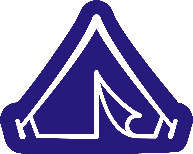 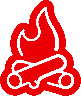 Anmeldung Landeszeltlager 2023Für das Landeszeltlager 2023 melden wir als Gruppe folgende Teilnehmer:innen verbindlich an:	               Geschlecht: m (männlich);w (weiblich); d (divers); k.A. (ich möchte keine Angaben machen)Gruppe:Als Gruppenleitung nehmen folgende Personen teil (mind. Eine GL muss volljährig sein):Geschlecht: m (männlich); w (weiblich); d (divers); k.A. (ich möchte keine Angaben machen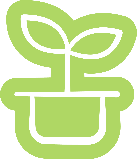 Verantwortliche Gruppenleitung:Kontakt:Kommentar:Wir weisen sie darauf hin, dass Bild-, Ton- und Videoaufnahmen, die während der Veranstaltung gemacht werden, für die JRK- und DRK- Öffentlichkeitsarbeit genutzt werden. Wer nicht damit einverstanden ist, sollte dies vor der Veranstaltung den Verantwortlichen mitteilen.Mit der Meldung wird bestätigt, dass der verantwortlichen Leitung eine Einverständniserklärung der Erziehungsberechtigten der minderjährigen Teilnehmer:innen zur Teilnahme an der Veranstaltung vorliegt. Darüber hinaus wird bestätigt, dass eine Einverständniserklärung zur Speicherung und Verwendung der oben genannten personenbezogenen Daten zum Zwecke der Veranstaltungsorganisation vorleigt.  Ort, Datum, Unterschrift Nr.Name,Vorname Geb. amGeschlecht T- Shirt GrößeEssbesonderheiten 1234567891011121314151617Nr.Name, Vorname Geb. am Anschrift, PLZ, Wohnort  Gesch.T-Shirt GrößeEssbesonderheiten 123456E-Mail:Tel.:Mobil:Tel. dienstlich:Postanschrift: